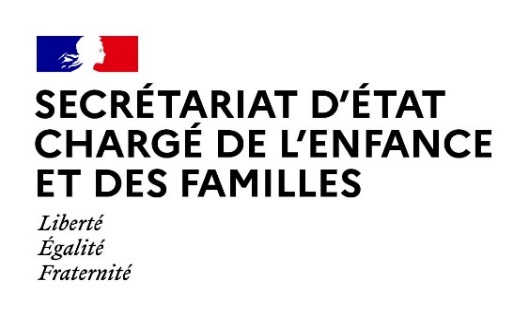 Paris, le 6 avril 2021Agenda de Monsieur Adrien TAQUETSecrétaire d’Etat auprès du Ministre des Solidarités et de la Santé Semaine du 5 avril 2021Lundi 5 avril 2021 – FériéMardi 6 avril 202117h30	Entretien avec Cédric O, secrétaire d'État chargé de la Transition numérique et des Communications électroniques et Bruno Studer, député du Bas-Rhin (3e circonscription) VisioconférenceMercredi 7 avril 202115h00	Questions au gouvernement
Assemblée nationaleJeudi 8 avril 202114h00	Ouverture des e-rencontres territoriales de la protection de l'enfance, réseau Outre-Mer
Visioconférence15h00	Examen de la proposition de loi portant sur le droit à une fin de vie libre et choisie Assemblée nationaleVendredi 9 avril 202116h30	Entretien avec Madame Henrietta Fore, directrice générale de l’UNICEF
Visioconférence